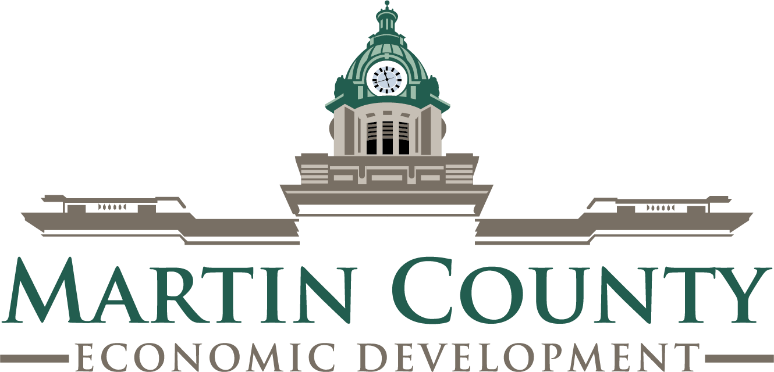 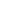 MARTIN COUNTY ECONOMIC DEVELOPMENT AUTHORITYMEETING NOTICE AND TENTATIVE AGENDAMonday, March 4, 2024 @ 5:15 p.m.  1.0 CALL TO ORDER   2.0 APPROVAL OF AGENDA  3.0 APPROVAL OF MINUTES           3.1 Approve Minutes of the Regular Meetings for January 8, 2024       3.2 Approve Notes of EDA Discussion on February 6, 2024  4.0 OLD BUSINESS         4.1 Consider Proposals for Succession Planning Workshop- J. Schuetz              CEDA Consultant        4.2 Consider Approval of Manufacturing Month Event- A. Patten, CEDA Consultant  5.0 EDA ACTIVITY - REPORTS        5.1 Retail Coach Update – A. Patten CEDA Consultant        5.2 EDA Monthly Activity Reports (January and February 2024 – A. Patten and                J. Schuetz, CEDA Consultants  6.0 NEW BUSINESS        6.1 Consider Support for Area Career Exploration Program- K. Menne, Fairmont                Chamber Director        6.2 Discuss Façade Grant and Loan Program -A. Patten and J. Schuetz, CEDA               Consultants        6.3 Evaluation of Grant Qualification for Fox Lake Power Plant                               Decommissioning – A. Patten and J. Schuetz, CEDA Consultants        6.4 Consider Approval of Grant Partnership with Fairmont Area Schools –                J. Schuetz, CEDA Consultant  7.0 FINANCIALS        7.1 Approve and Ratify Bills to be Paid January 9 through February March 4, 2024.         7.2 CY2024 Year to Date Financial Reports (February)  8.0 INFORMATION/REPORTS        8.1 Next Meeting is on April 1, 2024 at 5:15 P.M.  9.0 OPEN DISCUSSION10.0 ADJOURN